Skill Level: Beginner to IntermediateLength: Full DayA sewing machine in good working order is a must for this class. Ideally, you are familiar with the machine basics. Please bring your power cord, presser foot, ¼” foot, extension cord, user’s manual and extra bobbins.Supply List 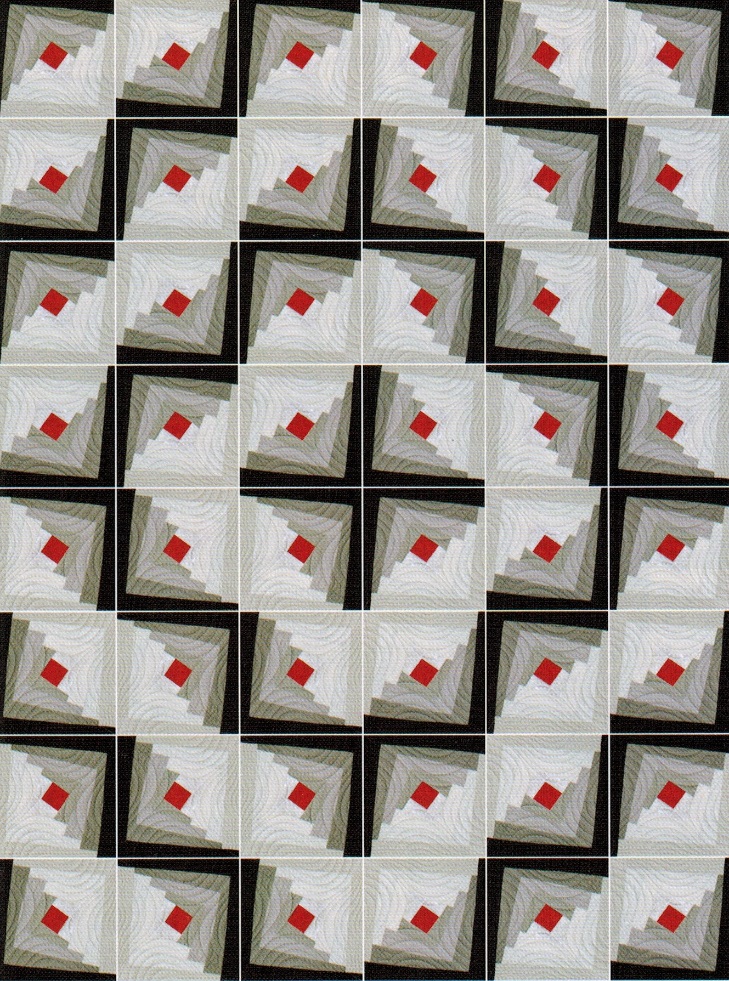 This quilt adds a new twist on the traditional Log Cabin. Using four light colored fabrics, four dark colored fabrics and a center block, you’ll create a block with a variety of looks depending on layout and fabric selections.This class is designed for the beginning to intermediate quilter.  Depending on your sewing experience, you may be able to finish three 12” quilt blocks in this full day class.A kit is available (see Supply List below).Quilt in a Day, Twisted Log Cabin pattern(includes 2 ½” Wonky Log Cabin Ruler)These items are available in a kit for $60, or you can provide them yourself.Quilt in a Day, Twisted Log Cabin pattern and Ruler, Quilt in a Day 6” Square Up Ruler, and enough fabric to make three 12” blocks (perfect for a table runner).Contact instructor by May 31, 2018, to reserve a kit.Lori Scandura928-600-3482quiltingteacher@suddenlink.netQuilt in a Day, 6” Square Up RulerThese items are available in a kit for $60, or you can provide them yourself.Quilt in a Day, Twisted Log Cabin pattern and Ruler, Quilt in a Day 6” Square Up Ruler, and enough fabric to make three 12” blocks (perfect for a table runner).Contact instructor by May 31, 2018, to reserve a kit.Lori Scandura928-600-3482quiltingteacher@suddenlink.netFabric for Quilt Top:Please read pages 4 and 5 of the Quilt in a Day Twisted Log Cabin pattern and buy according to the size quilt you desire.These items are available in a kit for $60, or you can provide them yourself.Quilt in a Day, Twisted Log Cabin pattern and Ruler, Quilt in a Day 6” Square Up Ruler, and enough fabric to make three 12” blocks (perfect for a table runner).Contact instructor by May 31, 2018, to reserve a kit.Lori Scandura928-600-3482quiltingteacher@suddenlink.net45 mm Rotary Cutter, with Replacement Blades Provide these items yourself.6 ½” x 24 ½” Rotary Cutting RulerProvide these items yourself.Small Cutting MatProvide these items yourself.Thread to match your fabric (Aurofill)Provide these items yourself.StilettoProvide these items yourself.Sewing Machine Needles (Microtex 80/12)Provide these items yourself.4” Sharp Trimming ScissorsProvide these items yourself.Straight PinsProvide these items yourself.Pencil and NotepadProvide these items yourself.